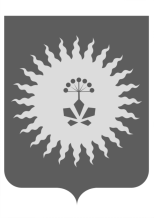 АДМИНИСТРАЦИЯАНУЧИНСКОГО МУНИЦИПАЛЬНОГО РАЙОНА            П О С Т А Н О В Л Е Н И Е            07.11.2018 г.                       с.Анучино                        № 576О внесении изменений в  муниципальную программу«Развитие социально-культурной сферы Анучинского муниципального района  на 2015-2019 годы», утвержденную постановлением администрации Анучинского муниципального района от 25.09.2014 г. № 475 В соответствии со статьёй 179 Бюджетного кодекса Российской Федерации, во исполнение постановления  администрации Анучинского муниципального района от 02.06.2014г.  №295 «Об утверждении  Положения о порядке разработки, реализации и оценки эффективности муниципальных программ и ведомственных целевых программ Анучинского муниципального района», администрация Анучинского муниципального районаПОСТАНОВЛЯЕТ:В  муниципальную программу  «Развитие социально-культурной сферы Анучинского муниципального района  на 2015-2019 годы», утвержденную постановлением администрации Анучинского муниципального района от 25.09.2014 г. №475 (далее Программа) внести следующие изменения:Паспорт Программы, раздел «Объемы и источники финансирования Программы» читать в новой редакции: 2. Паспорт подпрограммы «Комплексные меры по профилактике экстремизма и терроризма в Анучинском муниципальном районе», раздел «Источники финансирования Подпрограммы», читать в новой редакции:2.1. В раздел 3. «Перечень программных мероприятий» добавить:2.1.2. в пункт 4. «Минимизация и (или) ликвидация проявлений терроризма и экстремизма на территории Анучинского муниципального района»:3.2. Раздел V. «Объем и источники финансирования Подпрограммы» подпрограммы «Комплексные меры по профилактике экстремизма и терроризма в Анучинском муниципальном районе» читать в новой редакции:Паспорт подпрограммы «Молодежь Анучинского района», раздел «Источники финансирования Подпрограммы», читать в новой редакции:3.1. Раздел V. «Объем и источники финансирования Подпрограммы» подпрограммы «Молодежь Анучинского района» читать в новой редакции:4. Начальнику общего отдела администрации Анучинского муниципального района (Бурдейная) разместить муниципальную программу «Развитие социально-культурной сферы Анучинского муниципального района» с изменениями на официальном интернет-сайте администрации Анучинского муниципального района.Глава Анучинского муниципального района                                                       С.А. ПонуровскийОбъемы и источники финансирования (в текущих ценах каждого года)Общий объем финансирования Программы составляет:за счет средств федерального и краевого  бюджетов (по фактическому поступлению финансовых средств) рублей;местного бюджета: 14782,816 тыс. рублей, в т. ч. по годам:2015 г. –1034,88 тыс.рублей2016 г. -2595,66 тыс.рублей2017 г. -2079,65 тыс.рублей2018 г.-3467,1 тыс.рублей 2019 г.-5605,526  тыс.рублейОбъем и источники финансирования ПодпрограммыОбъём финансирования программы за счёт средств местного бюджета составляет 168,2 тысяч рублейв том числе:2015 – 35,0 тыс. рублей;2016 – 20,0 тыс. рублей;2017 – 3,0 тыс. рублей;2018 – 90,6 тыс. рублей.;2019 – 19,6 тыс.рублей№Наименование мероприятияСрок исполненияИсполнитель4.2.Обеспечение средствами видеонаблюдения. Оплата услуг по техническому обслуживанию системы видеонаблюдения.2019ГО и ЧСХОЗУОтдел соцразвитияп/пМероприятие2015 г. 2016201720182019(тыс.руб)(тыс.руб)(тыс.руб)(тыс.руб)(тыс.руб)1.Меры информационно-пропагандистского обеспечения профилактики экстремизма и терроризма2.Меры по профилактике экстремизма и терроризма среди учащихся6,38510,00,010,07,03.Меры по снижению уровня ксенофобии, этнической нетерпимости и формированию позитивных установок к представителям иных этнических и конфессиональных сообществ28,61510,03,03,03,04.Минимизация и (или) ликвидация проявлений терроризма и экстремизма на территории Анучинского муниципального района77,69,6ИТОГО:35,020,03,090,619,6Объем и источники финансирования ПодпрограммыОбщий объем финансирования Подпрограммы составляет:163,25 средств местного бюджета, в т. ч. по годам:2015 г.-33,25 тыс. руб.2016 г.- 35,0 тыс. руб.2017 г.- 15,0 тыс. руб.2018 г.- 65,0 тыс. руб.2019 г.- 15,0 тыс. руб.№п/пМероприятие2015 г. 2016 г.2017 г.2018 г.2019 г.(тыс.руб)(тыс.руб)(тыс.руб)(тыс.руб)(тыс.руб)  Поддержка молодежи, оказавшейся в трудной жизненной ситуации, пропаганда здорового образа жизни0,05,00,00,00,0Организация свободного времени молодежи и развитие интеллектуального, творческого потенциала, гражданских принципов молодежи, ее активности33,2530,015,065,015,0Кадровое и информационное  обеспечение молодежной политики0,00,00,00,00,0ИТОГО:33,2535,015,065,015,0